Создание сведений об исполнении контракта в системе «АЦК-Госзаказ».Сведения об исполнении ЭД в системе АЦК-Госзаказ с помощью которого в ЕИС выгружается информация об оплате и исполнении по контрактам. Информация по платежам поступает в систему АЦК-Госзаказ автоматически из системы АЦК-Финансы. Информацию по исполнению необходимо добавлять посредствам Электронного документа Факт поставки. Факт поставки формируется по действию (Создать факт поставки) над документом «Контракт» на статусе «Исполнение».В начале выбирается	Тип первичного документа – указывается тип документа, на основании которого формируется ЭД «Факт поставки» (Накладная, Акт).Далее в форме заполняются поля: 	Номер – заполняется автоматически, редактируется по необходимости вручную.·	Дата – заполняется автоматически (текущая дата), редактируется по необходимости вручную.·	Заказчик – заполняется автоматически или указывается заказчик из справочника Организации. 	Наименование документа поставки - из раскрывающегося списка выбирается тип документа исполнения контракта в графе (Является документом о приемке) которого установлен признак «Да». ·	Тип факта поставки в СКИБ – из раскрывающегося списка выбирается тип факта поставки. 	Также требуется заполнить поле Дата приемки товаров:Закладка Спецификация заполняется данными из документа-основания (ЭД «Контракт»). По умолчанию указывается то количество товара, которое осталось поставить по контракту (учитываются уже существующие ЭД «Факты поставки»).Если необходимо отредактировать информацию в спецификации количество (или сумму), нажимается кнопка  (Открыть) или двойной клик по строке спецификации. В открывшемся окне Редактора информации о позиции объекта закупки редактируется сумма факта поставки с помощью полей Количество и стоимость позиции.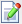  Далее прикрепляем «под скрепку» сканированную копию документа, подтверждающего исполнение (Акт, накладная). Группу полей не привязываем, а в качестве Категории вложения выбираем (Документы, подтверждающие исполнение контракта, оплату контракта и документы о начислении неустоек) код 32.Затем необходимо обработать документ до статуса «Обработка завершена» при помощи функции (Направить на контроль).Примечание. ЭД «Факт поставки» необходимо формировать на сумму исполнения контракта (сколько было поставок, столько ЭД «Фактов поставки» надо создавать). Для создания документа «Сведения об исполнении» в системе АЦК-Госзаказ необходимо выполнить действие (Создать сведения об исполнении) над документом «Контракт» на статусе «Исполнение»/«Обработка завершена». Электронный Документ «Сведения об исполнении (прекращении действия) контракта» формируется при условии, что в контракте заполнено поле Реестровый номер. В результате выполнения действия открывается форма ЭД «Сведения об исполнении (прекращении действия) контракта».На форме заполняются поля:·	Номер документа – заполняется автоматически, редактируется по необходимости вручную.·	Дата документа – заполняется автоматически (текущая дата), редактируется по необходимости вручную.·	Тип сведений – из раскрывающегося списка выбирается тип документа (Сведения об исполнении или Сведения о прекращении действия).·	Выгружать в ЕИС – признак размещения торгов в ЕИС. (в случае если контракт не требует размещения в реестре контрактов в ЕИС или по какой-то причине сведения уже размещены и их требуется продублировать в АЦК, то документ обрабатывается без признака «Выгружать в ЕИС»).·	Номер контракта – заполняется автоматически.·	Этап контракта – из раскрывающегося списка выбирается этапа контракта.·	Номер исполнения в рамках этапа – заполняется автоматически, редактируется по необходимости вручную.·	Состояние этапа – из раскрывающегося списка выбирается состояние этапа (Исполнение завершено или В процессе исполнения). 	Получатель – Из справочника выбираем свою организацию.Далее идёт Закладка «Исполнение контракта».Для добавления информации об оплате или поставке можно воспользоваться кнопками со стрелками  и выбрать необходимый документ из списка. Либо использовать кнопку (Создать)  и заполнить информацию вручную. 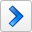 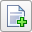 Если состояние этапа выбрано «В процессе исполнения», то в поле «Исполнение контракта» допускается добавлять информацию как о платежах, так и об исполнении.В случае если Сведение об исполнении финальное с состоянием этапа «Исполнение завершено», то возможно выгрузить только информацию о платеже при этом информация о поставке должна быть выгружена в полном объёме.Добавляя информацию о приёмке или о платежах с помощью стрелок просто выбираем нужный документ из списка и нажимаем кнопку «Выбрать». В случае если информация формируется по кнопке (Создать) необходимо заполнить поля: 	На основании: - из раскрывающегося списка выбирается (Платёжный документ данные из истории оплаты по Контракту или Документ о приёмке данные из фактов поставки по контракту) 	Номер документа: - Из справочника выбираем необходимый документ.Для документа (Платёжный документ данные из истории оплаты по Контракту).Остальные поля заполняются автоматически после выбора документа.Для платёжного документа требуется заполнить таблицу "Соответствие платежного документа документам о приемке" выбрав Факт поставки из справочника.Для документа (Документ о приёмке данные из фактов поставки по контракту)После заполнения поля Номер документа остальные поля заполняются автоматически.Далее прикрепляем сканированные копии документов под скрепку. Для информации об оплате необходимо выбрать категорию вложения (Документы, подтверждающие исполнение контракта, оплату контракта и документы о начислении неустоек) код 32.А для документов о приёмке выбираем категорию вложения (Документы о результатах проведенной экспертизы поставленного товара, вып. работы, оказанной услуги) код 146.Сохраняем данные кнопкой «Применить» и выгружаем сведения в ЕИС.Если обнаружили неточности в документе уже выгруженном в ЕИС, то возвращаем Сведения в АЦК, вносим изменения и выгружаем вновь. Удалять проект в ЕИС не следует так как это действие нарушит связь АЦК-ЕИС и выгрузить данный документ удастся только с помощью сотрудников технической поддержки АЦК-Госзаказ через запрос на нашем портале.Изменения в ФПЕсли необходимо внести изменения в документ Факт Поставки уже размещённый на ЕИС нужно Отозвать сведения об исполнении в которых выгружалась информация по данному факту поставки. Далее из сведений удалить информацию о факте поставки и после этого Вернуть факт поставки для внесения изменений.Существует два варианта завершения обработки ЭД «Контракт»:	• когда сумма оплаты равна сумме поставленного товара (данные берутся из ЭД «Факт поставки» на статусе «Обработка завершена»), ЭД «Контракт» переходит на статус «Обработка завершена» автоматически;	• если ЭД «Контракт» исполнен частично, то после обработки ЭД «Факт поставки» (сформированного(ых) на сумму исполнения контракта соответственно) необходимо выполнить действие (Расторгнуть); контракт перейдет на статус «Обработка завершена».